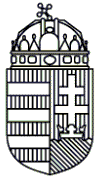 BÜNTETÉS-VÉGREHAJTÁS EGÉSZSÉGÜGYI KÖZPONTÉrintetti tájékoztatóAz adatkezelő az érintett személyek személyes adatait eltérő célra nem használja fel.Az adatkezeléssel kapcsolatos jogok és jogorvoslati lehetőségekA GDPR 15-18. cikkében foglaltaknak megfelelően az adatkezeléssel összefüggésben az adatkezelő adatvédelmi tisztviselőjén keresztül jogosult:a hozzáférési jog érvényesülése érdekében tájékoztatást kérni személyes adatai kezeléséről, valamint kérni a kezelt személyes adatok rendelkezésre bocsátását,a helyesbítéshez való jog érvényesülése érdekében pontatlan adatok esetén helyesbítést vagy a hiányos adatok kiegészítését kérni,a törléshez való jog érvényesülése érdekében kérni a hozzájárulás alapján kezelt adatok törlését,a tiltakozáshoz való jog érvényesülése érdekében az adatkezelőre ruházott közhatalmi jogosítvány gyakorlásának keretében végzett feladata végrehajtásához szükséges, továbbá a jogos érdeken alapuló adatkezelés esetén adatai kezelése ellen tiltakozni,az adatkezelés korlátozásához való jog érvényesülése érdekében kérni az adatkezelés korlátozását.Hozzájáruláson alapuló adatkezelés esetén jogosult a hozzájárulás bármely időpontban történő visszavonásához, mely nem érinti a visszavonás előtt a hozzájárulás alapján végrehajtott adatkezelés jogszerűségét.Tájékoztatás kérése alapján – amennyiben az nem esik törvényben meghatározott érdekből korlátozás alá – megismerheti, hogy személyes adatainak kezelése folyamatban van-e az adatkezelőnél, és jogosult arra, hogy a rá vonatkozóan kezelt adatok kapcsán tájékoztatást kapjon az adatkezelés céljáról,az adatkezelés jogalapjáról, az adatkezelés időtartamáról,a kezelt adatok köréről, amelyek másolatát kérelemre az érintett rendelkezésére bocsátja,a személyes adatok címzettjeiről, illetve a címzettek kategóriáiról,harmadik országba vagy nemzetközi szervezet részére történő továbbításról,az adatok forrásáról, amennyiben azokat nem az érintettől gyűjtötte, az automatizált döntéshozatal jellemzőiről, ha ilyet alkalmaz az adatkezelő,az adatkezeléssel kapcsolatos érintetti jogairól,jogorvoslati lehetőségeiről.A tájékoztatás iránti és az intézkedésre irányuló kérelmek ügyintézési határideje egy hónap, mely indokolt esetben két hónappal meghosszabbítható. A tájékoztatás és a kérelem alapján tett intézkedés díjmentes, azonban az egyértelműen megalapozatlan vagy túlzó kérelem esetén a tájékoztatás nyújtásával vagy a kért intézkedés meghozatalával járó adminisztratív költségekre észszerű összegű díj számítható fel vagy a kérelem alapján történő intézkedés megtagadható.Egyes esetekben törvényi rendelkezések alapján a tájékoztatást az adatkezelő megtagadhatja, ekkor a válaszban minden esetben megjelölésre kerül, hogy mely törvényi rendelkezés alapján került megtagadásra a tájékoztatás, és az érintett milyen jogorvoslati lehetőséget vehet igénybe.Az adat helyesbítésének (módosításának) kérése esetén a módosítani kért adat valóságát az érintettnek alá kell támasztania, és igazolnia kell azt is, hogy valóban az arra jogosult személy kéri az adat módosítását. Az adat törlésének, zárolásának kérése esetén az érintett kérheti adatainak törlését, amely alapján az adatkezelő köteles arra, hogy az érintettre vonatkozó adatokat indokolatlan késedelem nélkül törölje, ha: a személyes adatokra már nincs szükség abból a célból, amiért kezelték, ha az érintett hozzájárulásán alapult az adatok kezelése és azt visszavonta, és más jogalap az adatok további kezelését nem teszi jogszerűvé,az érintett tiltakozik az adatkezelés ellen,a személyes adatokat jogellenesen kezelték,a személyes adatokat az adatkezelőre alkalmazandó jogszabályban előírt jogi kötelezettség teljesítéséhez törölni kell.Olyan adatnak a törlését vagy zárolását azonban az adatkezelő nem végezheti el, amelynek a kezelésére közhatalom gyakorlása, jogi kötelezettsége teljesítése keretében van szükség, vagy amelyet jogi igények előterjesztéséhez, érvényesítéséhez, illetve védelméhez kezel. Az adatkezelés korlátozására abban az esetben van lehetőség, amennyibenaz érintett vitatja a személyes adatok pontosságát, ez esetben a korlátozás arra az időtartamra vonatkozik, amely lehetővé teszi, hogy az adatkezelő ellenőrizze a személyes adatok pontosságát,az adatkezelés jogellenes, és az érintett ellenzi az adatok törlését, és ehelyett kéri azok felhasználásának korlátozását,az adatkezelőnek már nincs szüksége a személyes adatokra adatkezelés céljából, de az érintett igényli azokat jogi igények előterjesztéséhez, érvényesítéséhez vagy védelméhez,az érintett a tiltakozott az adatkezelés ellen; ez esetben a korlátozás arra az időtartamra vonatkozik, amíg megállapításra nem kerül, hogy az adatkezelő jogos indokai elsőbbséget élveznek-e az érintett jogos indokaival szemben.Ha az adat korlátozás alá esik, az ilyen személyes adatokat a tárolás kivételével csak az érintett hozzájárulásával, vagy jogi igények előterjesztéséhez, érvényesítéséhez vagy védelméhez, vagy más természetes vagy jogi személy jogainak védelme érdekében, vagy az Unió, illetve valamely tagállam fontos közérdekéből lehet kezelni.A tiltakozáshoz való jog gyakorlása keretében jogosult arra, hogy a saját helyzetével kapcsolatos okokból bármikor tiltakozzon személyes adatainak az adatkezelőre ruházott közhatalmi jogosítvány gyakorlásának keretében végzett feladata végrehajtásához szükséges adatok kezelése, valamint a jogos érdeken alapuló adatkezelés ellen. Ebben az esetben az adatkezelő a személyes adatokat nem kezelheti tovább, kivéve, ha bizonyítja, hogy az adatkezelést olyan kényszerítő erejű jogos okok indokolják, amelyek elsőbbséget élveznek az érintett érdekeivel, jogaival és szabadságaival szemben, vagy amelyek jogi igények előterjesztéséhez, érvényesítéséhez vagy védelméhez kapcsolódnak.Az adatkezeléssel kapcsolatos jogok érvényesítésének korlátozása, kérelme elutasítása, vagy a személyes adatok kezelésére vonatkozó jogszabályok megsértése esetén a Nemzeti Adatvédelmi és Információszabadság Hatósághoz fordulhat (székhely: 1125 Budapest, Szilágyi Erzsébet fasor 22/C., telefon: 06/1/391-1400, e-mail: ugyfelszolgalat@naih.hu).A személyes adatok kezelésére vonatkozó jogszabályok megsértése esetén jogosult továbbá bírósághoz fordulni. Az ügy elbírálása a törvényszék hatáskörébe tartozik, a per az érintett választása szerint az adatkezelő székhelye vagy az érintett lakóhelye alapján illetékes törvényszék előtt indítható meg. A törvényszékek felsorolását és elérhetőségeit az alábbi linken keresztül tekintheti meg: http://birosag.hu/torvenyszekek. Nyilvántartási szám:30549-13/14-2/2021. Ávnyt.Az adatkezelés megnevezéseSzemélyügyi nyilvántartásAz adatkezelés céljaA szolgálati viszonnyal összefüggő munkáltatói intézkedések és jognyilatkozatok előkészítésének és meghozatalának biztosítása, szolgálati viszonnyal összefüggő jogok gyakorolhatóságának és kötelezettségek teljesíthetőségének biztosítása, közeli hozzátartozót megillető társadalombiztosítási, szociális és kegyeleti gondoskodás megállapításának és folyósításának biztosítása.Az adatkezelés jogalapjaGDPR 6. cikk (1) bekezdés c) pont; 2015. évi XLII. törvény 272. §, 289/W. §; 1992. évi XXXIII. törvény 83/B. §Az adatok fajtája2015. évi XLII. törvény 1. és 13. melléklete, 1992. évi XXXIII. törvény 5. melléklete szerinti adatkörAz érintettek köreHivatásos és rendvédelmi igazgatási alkalmazotti szolgálati jogviszonyban állók, közalkalmazottak és közeli hozzátartozóikAz adatok forrásaÉrintettA továbbított adatok fajtája2015. évi XLII. törvény 1. és 13. melléklete; 1992. évi XXXIII. törvény 5. melléklete szerinti adatkörA továbbított adatok címzettje2015. évi XLII. törvény 275. §-ban; 1992. évi XXXIII. törvény 83/D. §-ban foglalt személyi körAz adattovábbítás jogalapja82015. évi XLII. törvény 275. §; 1992. évi XXXIII. törvény 83/D. §Az egyes adatfajták törlési határidejeA közokiratokról, a közlevéltárakról és a magánlevéltári anyag védelméről szóló 1995. évi LXVI. törvény 9. §-ában foglaltak alapján a büntetés-végrehajtási szervezet Egységes iratkezelési Szabályzatában foglalt megőrzési idő letelteAz adatkezelő neve és címe (székhelye)Büntetés-végrehajtás Egészségügyi Központ (4100 Berettyóújfalu, Herpály utca 7.) Budai Andrea  bv. hadnagy, Balló Ágnes c.bv. zászlós,(Elérhetőség:4100. Berettyóújfalu, Pf. 106. budai.andrea@bv.gov.hu)A tényleges adatkezelés helye, illetve az adatfeldolgozás helyeAz adatkezelés jogszerűsége és a személyes adatok megfelelő szintű biztonsága érdekében végrehajtott műszaki és szervezési biztonsági intézkedések általános leírásaA büntetés-végrehajtási szervezet Adatvédelmi és Adatbiztonsági Szabályzatában, Egységes Iratkezelési Szabályzatában, valamint Informatikai Biztonsági Szabályzatában foglalt intézkedések